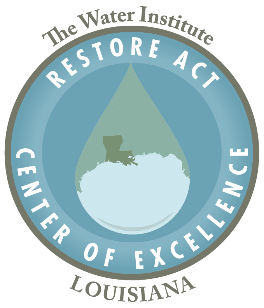 RESTORE ACT CENTER OF EXCELLENCE FOR LOUISIANA FINAL TECHNICAL REPORTDue within 30 days of the close of the awardProject Title:A. Technical ActivitiesResearch Summary: Please include methods, main findings and conclusions, significance of the research, and any representative tables or figures. Approximately 5 pages.Application of research to implementation of Coastal Master Plan: Bulleted list of suggested applications B. DeliverablesNote – please submit all PDFs of reports, papers, and presentations with the final report in the portal (LA-COE Apply). Thank you!Deliverables on proposed goals and objectives. If a goal or activity is not completed, please describe in the “comments” why actual output / deliverable deviated from the proposed.Peer-reviewed publications. Please provide .pdf copies of all publications.Oral presentations and posters. Please provide .pdf copies.List other products or deliverables. These can include white papers, patent applications, workshops, outreach activities/products. Describe and provide .pdf copies, as applicable.Data. Making data publicly accessible in a timely manner is a key goal of the data management policy of RESTORE Act Center of Excellence. All projects must ensure that data and ISO metadata are collected, archived, digitized, and made available using methods that allow current and future investigators to address new questions as they arise. Per the U.S. Department of the Treasury’s Office of Gulf Coast Restoration Data Accessibility and Management Best Practices “Data are generally expected to be made publicly available at the time of publication of a peer- reviewed article relying on the data or two years after the data are collected.” All information products resulting from funded projects must be associated with detailed, machine-readable metadata (ISO format) and shared in a regional or national digital repository or data center (e.g., National Centers for Environmental Information, Gulf of Mexico Research Initiative Information & Data Cooperative, Inter-university Consortium for Political and Social Research, DataOne Dash) for discovery and long-term preservation. Metadata, a brief description of the data, and location of the data (e.g., repository, DOI) must be provided to the LA-COE to enable tracking of all data and information products.Mentoring and Training. Please list post-doctoral and graduate and undergraduate student participants (provide .pdf copies of thesis/dissertation).C. CertificationCertification:	I certify to the best of my knowledge and belief that this report is correct and complete for performance of activities for the purposes set forth in the award documents.Principal Investigator:Signature:Name:Date Signed:Approval:	I have evaluated the final report and associated invoice and confirm that the project is finished.LA-COE Technical Point of Contact:Signature:Name:Date Signed:Approval:	I have reviewed the final report and approve for payment.LA-COE Director: Signature:Name:Date Signed:Principal Investigator:Principal Investigator Institution:Co-Principal Investigator:Co-Principal Investigator Institution:Co-Principal Investigator:Co-Principal Investigator Institution:Co-Principal Investigator:Co-Principal Investigator Institution:Co-Principal Investigator:Co-Principal Investigator Institution:Co-Principal Investigator:Co-Principal Investigator Institution:Co-Principal Investigator:Co-Principal Investigator Institution:Co-Principal Investigator:Co-Principal Investigator Institution:#Proposed goal / objective / activityTarget output / deliverableCompleted (Y/N)CommentsTopical area (s) and research need(s) addressed (as described in the proposal)12345678AuthorsList author names of graduate students/postdocsTitleJournalDOI (or other identifier)Published; submitted; in prep; planned?DatePresenterCo-authorsList author names of graduate students/PostdocsTitleOral or poster?Conference or meeting nameDateProceedings published? (Y/N)#Data TitleData DescriptionRepository or Data CenterDate by when it will be publicly available (1 year after final report)DOI link (if already available)12345678First NameLast NameBS/MS/PhD/Postdoc# Years involvedInstitutionThesis/Dissertation Title/Research Topic or TasksDid the student graduate? (Y/N)If they graduated, current position/location?